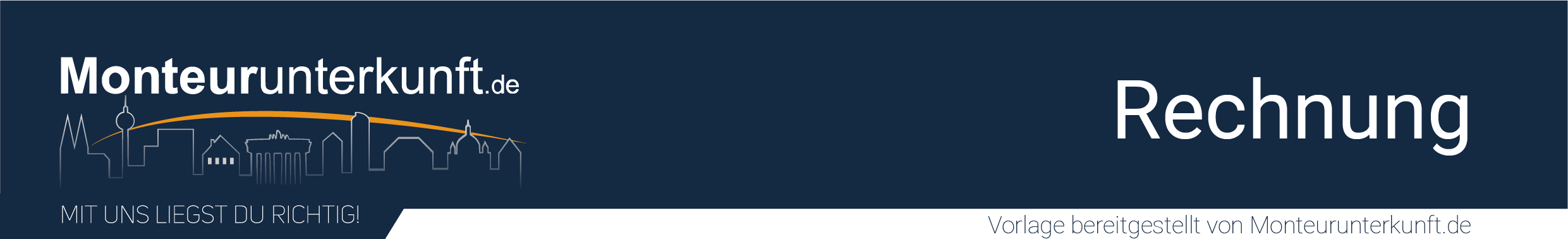 
Pension Mustermann GmbH 	Tel.: 05555-55555555			Ust-IdNr.: DE5555555555Peter Mustermann 		Fax: 05555-55555555			StNr.: 555/5555/5555Musterstraße 1 			Mobil: 05555-5555555555555 Musterhausen 		E-Mail: mustermann@mustermail.de	www.mustermann-pension.de AN:	MM Mustermonteure GmbH & Co. KG	Max Mustermonteur	Musterwall 12	33333 MusterortRechnung Nr. 000001						        Datum: 01.01.2018Sehr geehrter Herr Mustermonteur, wir erlauben uns Ihnen wie folgt in Rechnung zu stellen.Anzahl		Beschreibung				MwSt.	Rabatt	Einzelpreis	Gesammtpreis12		12 Übernachtungen in der Pension		7%	0%	20,00€		240,00€		Mustermann vom 01.01.2018 bis		13.01.20183		3 Übernachtungen in der Vorarbei-		7%	0%	35,00€		105,00€		terwohnung vom 14.01.2018 bis		17.01.2018Nettobetrag:										345,00€Mehrwehrtsteuer:										24,15€Gesammtbetrag									369,15€
Das Datum der Rechnung entspricht dem Leistungsdatum      Rechnung ohne MwSt. nach §19 Abs. 1 UstG. (Kleingewerbe)									  Optional      Der Leistungsempfänger schuldet die Umsatzsteuer gemäß §13 UstG.Bitte überweisen Sie den Gesamtbetrag von 369,15€ in den nächsten zwei Wochen an das unten angegebene Bankkonto.Mit freundlichen GrüßenPeter MustermannBankverbindung: 

Kontoinhaber: 	Peter Mustermann			IBAN: DE55 5555 5555 5555 5555 55Bank: 		Volksbank Musterhausen e.V.		BIC: VOBAMMEC555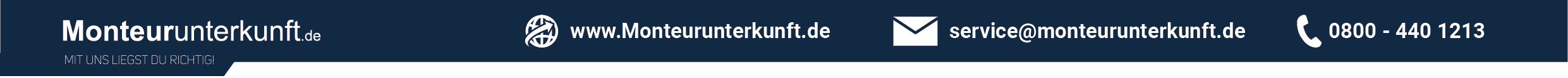 